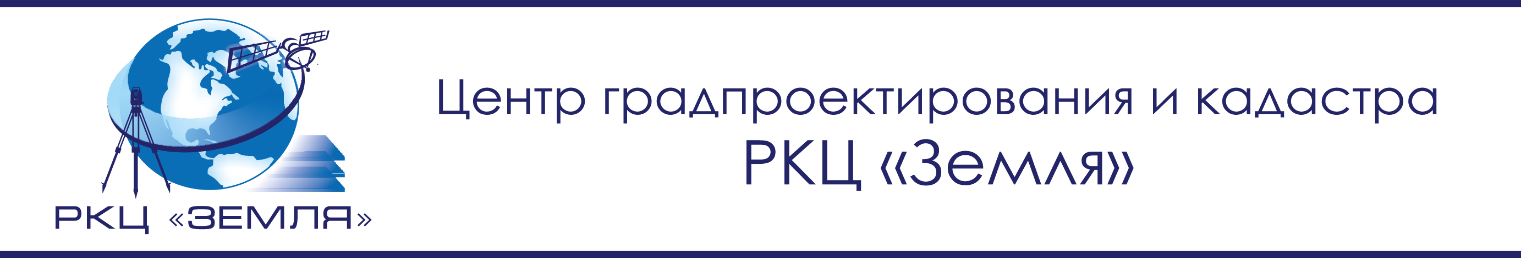 муниципальное образованиеТАРАБАРИНСКОЕ СЕЛЬСКОЕ ПОСЕЛЕНИЕПРОМЫШЛЕННОВСКОГО
МУНИЦИПАЛЬНОГО РАЙОНАКЕМЕРОВСКОЙ ОБЛАСТИ            ГЕНЕРАЛЬНЫЙ ПЛАНПОЯСНИТЕЛЬНАЯ ЗАПИСКАТОМ 2БАРНАУЛ 2019 МУНИЦИПАЛЬНОЕ ОБРАЗОВАНИЕТАРАБАРИНСКОЕ СЕЛЬСКОЕ ПОСЕЛЕНИЕПРОМЫШЛЕННОВСКОГО МУНИЦИПАЛЬНОГО РАЙОНА КЕМЕРОВСКОЙ ОБЛАСТИПОЯСНИТЕЛЬНАЯ ЗАПИСКАТом 2. Положение о территориальном планировании                   Тарабаринского сельского поселения  Заказчик:          Администрация Промышленновского муниципального района                            Кемеровской областиИсполнитель: Центр градпроектирования и кадастра «РКЦ «Земля»      (ИП Фомичев И.Н.)Руководитель проекта ___________________________И.Н. ФомичевГлавный специалист    ___________________________К.В. Дубоенко     Научный руководитель__________________________Г.Ф. КамышеваБарнаул 2019Авторский коллективСОСТАВ ПРОЕКТАI. Материалы по обоснованию проекта генерального плана Тарабаринского сельского поселения.Информация о состоянии территории, возможных направлениях ее развития и об ограничениях ее использования. Предложения по территориальному планированию и согласование проектных решенийПояснительная записка. Том 1. Материалы по обоснованию проекта генерального плана Тарабаринского сельского поселения.Графические материалы по обоснованию проекта:Карты современного использования территории:Карта современного использования территории Тарабаринского сельского поселенияКарта современного использования территории д. БайракКарта современного использования территории д. ЕреминоКарта современного использования территории д. ПротопоповоКарта современного использования территории д. ТарабариноКарта современного использования территории п. 239 кмКарта современного использования территории п. 251 кмКарта современного использования территории п. ЦветущийКарта современного использования территории п.ст. Контрольная Карта современного использования территории с. МорозовоКарта современного использования территории с. ТрудКарты зон с особыми условиями использования:Карта зон с особыми условиями использования Тарабаринского сельского поселенияКарта зон с особыми условиями использования д. БайракКарта зон с особыми условиями использования д. ЕреминоКарта зон с особыми условиями использования д. ПротопоповоКарта зон с особыми условиями использования д. ТарабариноКарта зон с особыми условиями использования п. 239 кмКарта зон с особыми условиями использования п. 251 кмКарта зон с особыми условиями использования п. ЦветущийКарта зон с особыми условиями использования п.ст. КонтрольнаяКарта зон с особыми условиями использования с. МорозовоКарта зон с особыми условиями использования с. ТрудКарта границ лесничеств Тарабаринского сельского поселения II. Утверждаемая часть генерального плана.Положения о территориальном планированииПояснительная записка. Том 2. Положения о территориальном планировании Тарабаринского сельского поселенияГрафические материалы второй части проекта:Карты границ населенных пунктов:Карта границ населенного пункта д. БайракКарта границ населенного пункта д. ЕреминоКарта границ населенного пункта д. ПротопоповоКарта границ населенного пункта д. ТарабариноКарта границ населенного пункта п. 239 кмКарта границ населенного пункта п. 251 кмКарта границ населенного пункта п. ЦветущийКарта границ населенного пункта п.ст. КонтрольнаяКарта границ населенного пункта с. МорозовоКарта границ населенного пункта с. ТрудКарты функциональных зон:Карта функциональных зон Тарабаринского сельского поселенияКарта функциональных зон д. БайракКарта функциональных зон д. ЕреминоКарта функциональных зон д. ПротопоповоКарта функциональных зон д. ТарабариноКарта функциональных зон п. 239 кмКарта функциональных зон п. 251 кмКарта функциональных зон п. ЦветущийКарта функциональных зон п.ст. КонтрольнаяКарта функциональных зон с. МорозовоКарта функциональных зон с. ТрудКарты размещения планируемых объектов регионального и местного значения инженерной инфраструктуры: Карта размещения планируемых объектов регионального и местного значения инженерной инфраструктуры Тарабаринского сельского поселенияКарта размещения объектов местного значения инженерной инфраструктуры (водоснабжение) п.ст. Контрольная Карта размещения объектов местного значения инженерной инфраструктуры (водоснабжение, электроснабжение) д. Байрак Карта размещения объектов местного значения инженерной инфраструктуры (водоснабжение, теплоснабжение, электроснабжение) д. ЕреминоКарта размещения объектов местного значения инженерной инфраструктуры (водоснабжение, теплоснабжение, электроснабжение, связь) д. ПротопоповоКарта размещения объектов местного значения инженерной инфраструктуры (водоснабжение, электроснабжение, связь) д. ТарабариноКарта размещения объектов местного значения инженерной инфраструктуры (водоснабжение, электроснабжение) п. ЦветущийКарта размещения объектов местного значения инженерной инфраструктуры (водоснабжение, теплоснабжение, электроснабжение, связь) с. МорозовоКарта размещения объектов местного значения инженерной инфраструктуры (водоснабжение, теплоснабжение, электроснабжение) с. ТрудКарты размещения планируемых объектов регионального и местного значения транспортной инфраструктуры:Карта размещения объектов регионального и местного значения (транспортная инфраструктура) Тарабаринского сельского поселенияКарта размещения объектов регионального и местного значения (транспортная инфраструктура) д. БайракКарта размещения объектов местного значения (транспортная инфраструктура) д. ЕреминоКарта размещения объектов местного значения (транспортная инфраструктура) д. ПротопоповоКарта размещения объектов регионального и местного значения (транспортная инфраструктура) д. ТарабариноКарта размещения объектов местного значения (транспортная инфраструктура) п. ЦветущийКарта размещения объектов местного значения (транспортная инфраструктура) п.ст. КонтрольнаяКарта размещения объектов местного значения (транспортная инфраструктура) с. МорозовоКарта размещения объектов регионального и местного значения (транспортная инфраструктура) с. ТрудКарты размещения объектов местного значения социальной и производственной сфер:Карта размещения объектов местного значения (социальная и производственная сферы) Тарабаринского сельского поселенияКарта размещения объектов местного значения (социальная и производственная сферы) д. БайракКарта размещения объектов местного значения (социальная сфера) д. ЕреминоКарта размещения объектов местного значения (социальная сфера) д. ПротопоповоКарта размещения объектов местного значения (социальная сфера) д. ТарабариноКарта размещения объектов местного значения (социальная и производственная сферы) п. ЦветущийКарта размещения объектов местного значения (социальная и производственная сферы) с. МорозовоКарта размещения объектов местного значения (социальная сфера) с. ТрудСодержание.Раздел 1. Планировочная организация и функциональное зонирование.	91.1. Функциональное зонирование территории	91.2. Зоны с особыми условиями использования территорий	91.2.1. Санитарно-защитные зоны	9Раздел 2. Мероприятия территориального планирования и планируемые объекты капитального строительства	102.1. Мероприятия по жилищному строительству	10Раздел 1. Планировочная организация и функциональное зонирование.1.1. Функциональное зонирование территорииНа территории сельского поселения и населенных пунктов, входящих в его состав, установлены следующие виды укрупненных функциональных зон:Жилые зоны;Общественно-деловые зоны;Производственные зоны, зоны инженерной и транспортной инфраструктур;Зоны сельскохозяйственного использования;Зоны рекреационного назначения;Зоны специального назначения;Зона акваторий;Иные зоны.1.2. Зоны с особыми условиями использования территорийПри проектировании планируемых границ функциональных зон и размещении объектов капитального строительства, учитывались следующие зоны с особыми условиями использования территорий (планировочные ограничения) и объекты:Первый пояс зоны санитарной охраны источника водоснабжения;Водоохранная зона;Прибрежная защитная полоса;Санитарно-защитная зона предприятий, сооружений и иных объектов;Охранная зона инженерных коммуникаций;Другие зоны, устанавливаемые в соответствии с законодательством Российской Федерации;Охранная зона иного назначения.1.2.1. Санитарно-защитные зоныГенеральным планом приняты следующие ориентрировочные планировочные ограничения техногенного характера в соответствии с СанПиН 2.2.1/2.1.1.1200-03:Таблица 1.2.1.1 Нормативные размеры установленных санитарно-защитных зонРаздел 2. Мероприятия территориального планирования и планируемые объекты капитального строительства2.1. Мероприятия по жилищному строительствуТаблица 2.1.1 Фомичев И.Н.Камышева Г.Ф.Боженко А.С.Лёвкин И.В.Пурдик Л.Н.Дубоенко К.В.Индюков Д.А.Попова В.В.Бутенко О.А.Копылова Е.В.Куракина И.П.Попова В.В.Карпова Ю.С.Петров Д.И.       –  руководитель проекта;–  научный руководитель;–  главный архитектор проекта;–  к.ф.-м. н., научный консультант;–  к.г.н., главный картограф;–  главный специалист;–  архитектор;–  кадастровый инженер;–  кадастровый инженер;–  кадастровый инженер;–  инженер;–  инженер;–  инженер;–  инженер ГИС-систем;Наименование населенного пункта/территорииНаименование объектаШирина ограничения, мТарабаринское СПКладбище50Тарабаринское СПКладбище50с. МорозовоКладбище50Тарабаринское СПКладбище50д. БайракСклады для хранения сельскохозяйственной продукции, хранения и обслуживания сельскохозяйственной техники300Тарабаринское СПСклады для хранения сельскохозяйственной продукции, хранения и обслуживания сельскохозяйственной техники300Тарабаринское СПКладбище50Тарабаринское СПСклад горюче-смазочных материалов100Тарабаринское СПМТФ до 1200 голов.300Тарабаринское СПСкотомогильник1000д. ЕрёминоКладбище50Тарабаринское СППолигон ТБО500Тарабаринское СПРемонтно-транспортная мастерская.300Тарабаринское СПСклад зерна100п. ЦветущийРемонтно-транспортная мастерская.300Тарабаринское СПЗерноток100Тарабаринское СПМТФ до 1200 голов300Калинкинское СПСкотомогильник1000Тарабаринское СПСкотомогильник1000Тарабаринское СПСкотомогильник1000№ ппПеречень мероприятий и планируемых объектов капитального строительства местного значенияЭтапы реализации мероприятий№ ппПеречень мероприятий и планируемых объектов капитального строительства местного значения2039 г.(расчетный срок)1.1Выделение территорий под новое строительство:-1.2Объемы нового жилищного строительства2,65   тыс. м21.3Разработка проектов планировки и межевания на территории нового жилищного строительства+